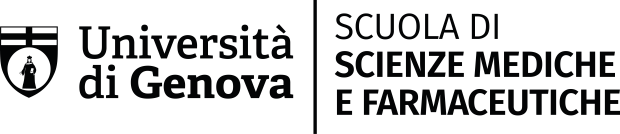 CORSO DI LAUREA IN MEDICINA E CHIRURGIAIII Sessione di Laurea a.a. 2021/2022 – Febbraio 2023Il Candidato entro e non oltre il giorno 06 febbraio 2023 dovrà inviare il presente modulo compilato e firmato utilizzando il servizio web gratuito di trasferimento file We Transfer  https://wetransfer.com/ al seguente indirizzo mail: segreteria.medicinachirurgia@unige.it Specificare nell'oggetto della mail la seguente dicitura "modulo laurea medicina febbraio 2023"DATI CARRIERAMatricola: ___________________Cognome_____________________________________ Nome________________________________Anno di immatricolazione al Corso: ____________________________________Mesi all’estero: Erasmus (n. mesi)____________   SISM (n. mesi)_____________Percorso di Formazione alla Ricerca: NO  	 SI  in Ambito (in italiano e inglese): __________________________________________________________________________Semestre inglese (vecchio ordinamento): SI 	NO ISSUGE: SI 	NO ADE* (CFU acquisiti):__________________   Attività Professionalizzanti* (numero):_____________* Si ricorda che è obbligatorio prenotare la registrazione sul portale studenti (data registrazione 10 FEBBRAIO 2023)TPVES* (Tirocinio Abilitante)Ho già completato il Tirocinio Abilitante (TPVES) SI 	NO Sto svolgendo il Tirocinio Abilitante (TPVES) SI 	NO PREFERENZA DELLE DATE DI LAUREA:Solo in caso di più sedute, per esigenze organizzative dovranno essere indicate solo le date in cui il Relatore è disponibile, in caso contrario dovrà essere indicato solo il nominativo del Docente che sostituirà il Relatore, assumendo le funzioni di Relatore. Si precisa infine che, se in una data scelta non si raggiungerà il numero minimo di Candidati o di Relatori, il Candidato verrà inserito in una delle altre scelte.Il numero delle sedute potrà variare in ragione del numero dei candidati.Le sedute si terranno in presenza, gli orari di svolgimento verranno comunicati successivamenteDate fissate per lo svolgimento delle sedute di Laurea – (unica data)Candidato_________________________________________________________Relatore __________________________________________________________Note:___________________________________________________________________________________________________________________________________________________________________________________________________________________________________________________________________________________________________________________________________________Genova, ____________________		 Il Candidato__________________________Data sedutaPreferenza21 febbraio 2023